2 КЛАССТемы и содержание раздела «Духовные истоки  Кубани» учебного предмета «Кубановедение» УРОК 1Тема урока: Родная земля. Родина. Поклонные кресты.Цели:  дать  представление о том, что такое Родина; сформировать понятие родная земля; воспитывать уважение к символам государства. Планируемые результаты: Личностные: формировать основы гражданской и христианской идентичности; уважительное отношение к государственной и христианской символике.Метапредметные: развитие умений сравнивать, анализировать, обобщать и использовать различные источники информации.Предметные: расширять знания о своей малой Родине – Кубани.Тип урока: комбинированный. Основные термины и понятия: Родина, Поклонный Крест, род, Нестор Летописец.Оборудование и ресурсы: мультимедийный проектор, презентация или иллюстрации с государственными символами и видами поклонных крестов.УРОК 2Тема урока: Духовные родники жизни. Религиозные традиции моих земляков.Цели:  сформировать у учащихся представление о традициях и обычаях земляков; дать понятие об основных ценностях кубанцев; указать на ряд духовных истоков населения края; воспитывать уважение к культуре региона. Планируемые результаты: Личностные: умение вести диалог и достигать взаимопонимания; развивать способность эффективного решения проблемы на примере исторической действительности.Метапредметные: умение устанавливать причинно-следственные связи, обобщать информацию и делать выводы. Предметные: иметь представления о традициях и культуре кубанцев; понимать значение обычаев; объяснять значение новых понятий.  Тип урока: комбинированный. Основные термины и понятия: родник, запорожские казаки, хоругвь, именины, День Ангела.Оборудование и ресурсы: мультимедийный проектор, презентация или иллюстрации, карточки для проведения рефлексии. УРОК 3Тема урока: Красный угол. Икона.Цели:  сформировать представление о религиозных традициях казачьего населения; раскрыть роль православия в духовной жизни кубанского казачества; раскрыть знания об иконе и её роли в православной культуре; воспитывать интерес и уважение к обычаям и традициям кубанских казаков. Планируемые результаты: Личностные: личностное развитие традиционными духовными и культурными ценностями; уважение к обычаям населения Кубани; патриотизм.Метапредметные: умение работать с различными источниками информации.Предметные: охарактеризовать особенности религиозной традиции казаков; рассказать о роли православия в жизни кубанцев.Тип урока: комбинированный. Основные термины и понятия: икона, набожник, лампада.Оборудование и ресурсы: мультимедийный проектор, презентация или иллюстрации.УРОК 4Тема урока: "Нет	больше	той любви, чем жизнь отдать за друзей своих"Цели:  формирование понимания подвига и жертвенности, как движение в сторону ближнего; развить и углубить понятие справедливой войны; расширить знания о святых защитниках Родины. Планируемые результаты: Личностные: чувствовать ответственность за судьбу Родины. Метапредметные: владеть навыками работы с различными источниками информации; уметь делать выводы и умозаключения.Предметные: объяснять значение терминов и понятий; оценивать роль личности и жизненного подвига, выдающихся святых защитников  Отечества.Тип урока: комбинированный. Основные термины и понятия: подвиг, жертвенность, Оборудование и ресурсы: рабочая тетрадь,  мультимедийный проектор, экран, № п/пТема.Содержание.1Родная земля. Родина. Поклонные кресты.Понятие "Родина", "малая Родина". Что такое поклонный крест. Традиции установления поклонных крестов на Кубани.2Духовные родники жизни.Религиозные традиции моих земляков.Источники	духовного	становления человека: храм, семья, книги, традиции и др.3Красный угол. Икона.Что	такое	«красный	угол».	Иконы, составляющие	"красный угол". Почитаемые иконы	в православных кубанских	семьях. История написания семейных икон.4."Нет	больше	той	любви,чем жизнь отдать за други своя"Защита Родины - священный долг. Подвигво	имя	жизни	других	людей. Святые заступники Руси.ЭТАПЫ УРОКАЭТАПЫ УРОКАДеятельность учителяДеятельность учащихся1. Мотивация (самоопределение) к учебной деятельностиСоздает условия для учебной деятельности на уроке. Воспроизводит ученикам аудио запись с песней «С чего начинается Родина» муз. В. Баснер, слова М. Матусовский.Проводит опрос:- О чем поется в этой песне?- как вы понимаете слово – Родина?Ответы детей.2. Актуализация знанийУчитель формулирует тему урока.Слово учителя:В услышанной нами песни действительно говорится о важном для каждого человека понятии – Родина. Под словом Родина, каждый человек понимает и представляет что-то самое близкое, родное (близких людей, дом, улицу, город, знакомые и любимые места). Весь этот список часто ограничивается территориально, т.е. все это находится на родной (близкой к сердцу) земле.Здесь учитель предлагает прочитать рассказ о Родине в рабочей тетради (задание 1). Читают рассказ в рабочей тетради.3. Организация познавательной деятельности (изучение нового материала)Учитель проецирует слайд с изображением преподобного Нестора Летописца. Рассказывает учащимся об истории появления поклонных крестов в России. Рассказ учителя:В повести написанной Нестором Летописцем, говорится о том, что в древности многие князья и простые люди уже верили в Иисуса Христа и старались проявлять свою веру наглядно. Пример этому – установка Крестов.  Летопись повествует, что: Святая равноапостольная княгиня Ольга «нача требища и кумиры сокрушати и на тех местах нача кресты Христовы поставляти; кресты же Христовы знамения и чудеса творят и до сего дня, идеже святая поставила». Равноапостольный князь Владимир также следовал традиции водружения крестов. Кресты устанавливались на месте закладки города, церкви, монастыря, крепости — это свидетельствовало об освящении места.Есть предположение, что традиция установки крестов  пришла с Моравского княжества, где проповедовали равноапостольные братья Кирилл и Мефодий.Цель установки крестов у всех народов одна -  испрошение у Господа защиты, благодарность Ему за помощь и призыв к людям лишний раз вспомнить о Боге. (на презентации учитель демонстрирует изображения равноапостольных князей Владимира и Ольги, Кирилла и Мефодия, поклонные кресты).Здесь учитель предлагает выполнить задание 2 в рабочей тетради.Продолжает рассказ о первых поклонных крестах, установленных на Кубани. Обращает внимание, что в настоящие время поклонные кресты в крае установлены сравнительно недавно. Население края стремится возродить благочестивый обычай установки поклонных крестов.  Учитель рассказывает о разных формах и видах крестов (предлагает рассмотреть различные формы креста в рабочей тетради в задании 3).Слушают рассказ учителя.Выполняют задание в рабочей тетради.Слушают рассказ учителя.Рассматривают иллюстрации в рабочей тетради (задание 3).4. Закрепление полученных знанийУчитель предлагает вопросы для обсуждения: - предлагает детям вспомнить тему урока; - что такое Родина? - имена, каких русских святых вы узнали на уроке? - о каком особенном христианском обычае Древней Руси, вы узнали на уроке? - какие виды крестов вам известны? Для чего их устанавливали? Ответы детей.5. РефлексияВыполнить задание 4 в рабочей тетради.Выполняют задание 4 в рабочей тетради.6. Домашнее задание Рассмотреть вместе с родными иллюстративный материал урока в рабочей тетради. Рассказать, о чем узнали на уроке.С помощью иллюстраций урока рассказывают изученную тему родителям.ЭТАПЫ УРОКАЭТАПЫ УРОКАДеятельность учителяДеятельность учащихся1. Мотивация (самоопределение) к учебной деятельностиСоздает условия для учебной деятельности на уроке.Просит детей объяснить смысл поговорки: «Без Бога ни до порога».  Ответы детей.2. Актуализация знанийСлово учителя:Раньше, большинство населения России и нашего края все занятия в своей жизни связывали с Богом и Его благословением. Все радостные и печальные события в семье, походы в церковь, народные традиции и обычаи, образование и воспитание молодежи начинали с молитвы. Свои проблемы решали с помощью Библии и примерами из жизни святых людей. Здесь предлагает  выполнить задание 1 в рабочей тетради и сформулировать тему урока.Учитель помогает сформулировать тему урока  с помощью иллюстраций в рабочей тетради. Объясняет, что на картинках изображены предметы или виды деятельности людей, которые являются основой поведения, образа жизни. Т.е. – ДУХОВНЫМИ РОДНИКАМИ.РОДНИК – производное от слова – родит, «что-то родит, рождает», т.е. является причиной или началом чего-либо. Например, ручья, водного источника. Выполняют задание 1 в рабочей тетради и предлагают название темы урока.3. Организация познавательной деятельности (изучение нового материала)Учитель рассказывает историю заселения края черноморскими казаками:В конце XVIII века на территорию нашего края, с разрешения императрицы Екатерины II, стали переселятся бывшие запорожские казаки. (Предлагает рассмотреть иллюстрации 2 в рабочей тетради. Обращает внимание детей, что на одной из иллюстрации казаки везут с собой особые знамёна – «хоругви» с изображением Иисуса Христа, что свидетельствует о христианской вере казаков). Казаки везли с собой самое дорогое, свои семьи и веру в Бога. Вся жизнь, занятия казаков, их традиции и обычаи были тесно связаны с православной верой. Особое значение казаки уделяли религиозным обычаям в быту. Молитвой и церковным благословением казак сопровождал заключение брака, рождение ребенка, поход на войну, болезнь, похороны, великие православные праздники (Пасху, Рождество, Троицу, День своего Ангела - именины). Каждое воскресенье казаки посещали храм, где  Причащались, Исповедовались в грехах и т.д. (Здесь предлагает рассмотреть задание 3 в рабочей тетради).Рассматривают иллюстрации в рабочей тетради.Рассматривают иллюстрации в рабочей тетради. Читают комментарии к иллюстрациям.4. Закрепление полученных знаний Предлагает выполнить задания 4, 5, 6 в рабочей тетради. (Учитель обращает внимание, на то, что ответы для выполнения заданий можно найти в задании 3).Выполняют задания в рабочей тетради.5. РефлексияУчитель предлагает детям оценить знания, полученные на уроке с помощью карточек.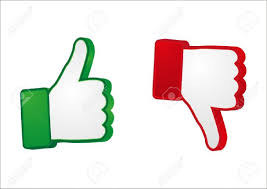 Оценивают урок, поднимая соответствующие настроению карточки.  6. Домашнее задание Предлагает выполнить задание 7 в рабочей тетради.Выполняют задание в рабочей тетради.ЭТАПЫ УРОКАЭТАПЫ УРОКАДеятельность учителяДеятельность учащихся1. Мотивация (самоопределение) к учебной деятельностиОрганизовывает учебную деятельность учащихся. Предлагает вспомнить тему урока по Кубановедению «Уклад кубанской семьи». Беседует с учащимися по вопросам:- как называлось жилище казака?- на какие две половины делилась хата?- что находилось в «малой хате»?- для чего служила «великая хата»? Как она выглядела?- как должны были вести себя гости, войдя в хозяйский дом? Обращает внимание детей на то, что гости, входящие в хату обязательно осеняли себя крестным знамением (крестились) на т.н. «красный» угол и желали здравия и мира хозяевам.Ответы детей.2. Актуализация знанийУчитель объявляет тему урока.Поясняет, что название «красный» на современный язык переводится, как красивый или главный.Казаки всегда старались оборудовать тот угол, который был бы виден с любого места в хате. В красный угол хозяева помещали самое дорогое и ценное – святые иконы. Среди традиционных ценностей первое место занимала и занимает православная вера.Учитель рассказывает, что начиная с XVI века многие обычаи в России, регулировались особыми правилами. Даже «красный» угол устраивали согласно Домостроя. (Здесь учитель предлагает выполнить задания 1, 2 в рабочей тетради).Просит пояснить новые термины из текста:- что такое икона?- что такое лампада?- что такое подсвечник?Задавая вопросы учитель сам отвечает на них.Выполняют задания в рабочей тетради.Участвуют в беседе.3. Организация познавательной деятельности (изучение нового материала)Учитель предлагает краткий план этапов в ходе изучения темы урока. Предлагает обсудить ключевое понятие  - икона.Рассказывает об иконах:Слово икона русское слово. С греческого языка переводится, как «изображение», «образ». Слово икона имеет два значения. С точки зрения искусства – это просто художественное произведение, а с другой христианская святыня. Верующие считают икону, как предмет связывающий человека с Богом. Есть легенда, о первой иконе которую благословила сама Божья Матерь. Считается, что первые иконы появились во II веке. Самые древние из них, которые сохранились до нашего времени, относятся к VI веку. На Руси иконы появились примерно в X веке. Их привозили  на Русь из Византийской империи. (Здесь учитель предлагает рассмотреть иллюстрации с древними иконами в рабочей тетради, задание 3). Продолжает рассказ:Помимо обязательных икон Иисуса Христа и Божьей Матери, в своих «красных» углах, кубанские казаки располагали иконы особо почитаемых святых, святой крест и духовные книги. Так как казаки были военными людьми, то и в святых углах часто можно было видеть иконы святого Николая и Георгия Победоносца. Существовал обычай приобретать иконы святых,  имена которых носили все члены семьи. Такие иконы называются именными. У казаков почитались т.н. семейные иконы.  (Здесь учитель предлагает рассмотреть иллюстрации с древними иконами в рабочей тетради, задание 4).   Рассматривают иллюстрации в рабочей тетради.Рассматривают иллюстрации в рабочей тетради. Читают комментарии к иллюстрациям.Рассматривают иллюстрации в рабочей тетради. Читают комментарии к иллюстрациям.4. Закрепление полученных знанийС целью закрепления изученного материала на уроке, учитель готовит детей к беседе с родителями и членами семьи дома. Задает вопросы:- что вы расскажите дома о сегодняшнем уроке?- как вы объясните значение слова «икона»?- о каких видах православных икон вы узнали на уроке?- какой порядок развешивания икон в «красном» углу, соблюдали кубанские казаки?- каких святых особо почитали казаки и почему?Отвечают на вопросы. Участвуют в беседе.5. РефлексияУчитель предлагает ребятам подумать:-  почему среди традиционных ценностей казаков первое место занимала и занимает православная вера и святые иконы.Высказывают свои предположения.6. Домашнее задание Учитель предлагает найти информацию о великом русском иконописце Андрее Рублёве и подготовить сообщение на листе бумаги формат А4.Выполняют задание совместно с родителями.ЭТАПЫ УРОКАЭТАПЫ УРОКАДеятельность учителяДеятельность учащихся1. Мотивация (самоопределение) к учебной деятельностиМотивирует класс к учебной деятельности. Предлагает детям прослушать патриотическую песню «Вставай страна огромная…» муз. А. АлександроваПредлагает обсудить содержание песни. Рассказывает историю создание этого волнующего музыкального произведения (текст песни и история создания приводится в рабочей тетради Урок 4 зад. 1). Обращает внимание детей на словосочетание «Священная война».  Объявляет тему урока.Слушают аудиозапись песни.2. Актуализация знанийПоясняет почему:В любое время наш народ поднимался на защиту своего любимого и священного Отечества. В старших классах, на уроках истории вы будете изучать деятельность великих русских полководцев и славные победы русского оружия в боях с врагами Отечества.Верующий русский народ, поднимаясь на защиту Родины, всегда помнил слова Иисуса Христа, что: «Нет выше той любви, чем если кто положит душу свою за други своя».Вопрос:- как вы думаете, кто для человека является ближним?Здесь учитель цитирует Евангельскую притчу о добром самарянине (Рабочая тетрадь задание 2) .Ответы детей.Слушают учителя. Рассматривают иллюстрации к притче.3. Организация познавательной деятельности (изучение нового материала)Слово учителя:В этом году наша страна отмечает 75-летие Победы в Великой Отечественной войне. Сколько лет прошло, а всё болят сердца ветеранов, их жён и детей. Сколько лет прошло, а всё не заживают раны и душевные и телесные. За это время множество слов было сказано о войне, подвигах и сражениях, горе и потерях, но вряд ли многие из вас ребята знают о том, какую роль внесла Русская Православная Церковь в победу над врагом. «Подвиг есть и в сраженьи,Подвиг есть и в борьбе;Высший подвиг в терпеньи,Любви и мольбе». Церковь выступала  с призывом о защите Родины. Призывала «развеять в прах фашистскую вражескую силу». Уже с первых месяцев войны практически все православные приходы страны начали сбор средств в созданный фонд обороны. Верующие жертвовали не только деньги, но и изделия из драгоценных и металлов, вещи, обувь, полотно, шерсть и многое другое.Русская Православная Церковь внесла неоценимый вклад в Победу над фашистами.Церковь всегда называла защиту Родины  - СВЯЩЕННЫМ ДОЛГОМ каждого.Особенностью каждого защитника Отечества стал подвиг во имя жизни других людей.По́двиг — доблестное, важное для многих людей действие; героический поступок, совершённый в трудных условиях.(Здесь предлагает совместно заполнить кластер в рабочей тетради задание 4).Продолжает рассказ:В истории нашей страны есть целый ряд святых подвижников посвятивших свою жизнь защите отечества. Особенно почитают легендарных  русских святых-воинов: Александра Невского, Дмитрия Донского и Фёдора Ушакова (Здесь учитель предлагает рассмотреть изображения святых в рабочей тетради задание ).Слово учителя:Мы можем гордиться своей великой державой, где просияло много таких славных полководцев, как Александр Невский, Дмитрий Донской, Александр Суворов, Федор Ушаков и другие. Имена их святы для каждого русского человека, любящего свою Родину и гордящегося ее славной историей.Нам дороги имена этих героев за их беззаветную любовь к своей Родине, верность и честь офицерской присяге, мудрость и большой великий профессионализм. - Не правда ли, ребята, хочется быть похожими на таких людей?Выполняют задание в рабочей тетради.Ответы детей.4. Закрепление полученных знанийДля закрепления изученного материала учитель предлагает выполнить задание 5 в рабочей тетради.Выполняют задание в рабочей тетради.5. РефлексияЗадает вопрос:- Может ли христианин участвовать в войне? С какой целью?Ответы детей.6. Домашнее задание Предлагает выполнить д/з в рабочей тетради (Задание 6.)Выполняют д/з в рабочей тетради.